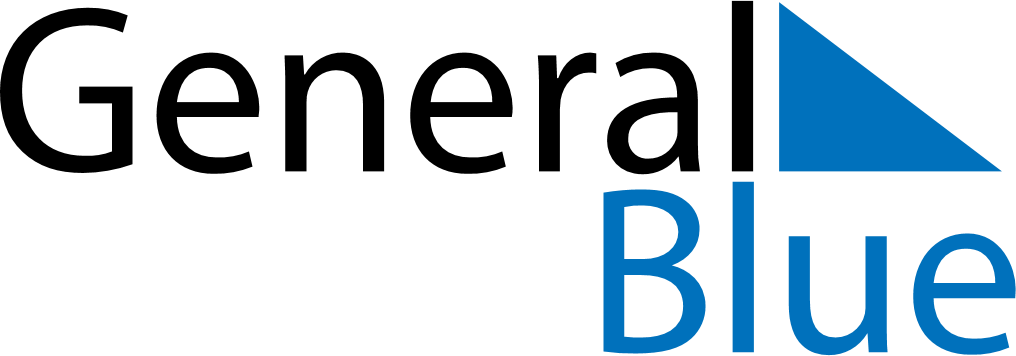 July 2024July 2024July 2024July 2024July 2024July 2024Romme, Dalarna, SwedenRomme, Dalarna, SwedenRomme, Dalarna, SwedenRomme, Dalarna, SwedenRomme, Dalarna, SwedenRomme, Dalarna, SwedenSunday Monday Tuesday Wednesday Thursday Friday Saturday 1 2 3 4 5 6 Sunrise: 3:35 AM Sunset: 10:28 PM Daylight: 18 hours and 52 minutes. Sunrise: 3:36 AM Sunset: 10:27 PM Daylight: 18 hours and 50 minutes. Sunrise: 3:38 AM Sunset: 10:26 PM Daylight: 18 hours and 48 minutes. Sunrise: 3:39 AM Sunset: 10:25 PM Daylight: 18 hours and 46 minutes. Sunrise: 3:40 AM Sunset: 10:24 PM Daylight: 18 hours and 43 minutes. Sunrise: 3:42 AM Sunset: 10:23 PM Daylight: 18 hours and 41 minutes. 7 8 9 10 11 12 13 Sunrise: 3:43 AM Sunset: 10:22 PM Daylight: 18 hours and 38 minutes. Sunrise: 3:45 AM Sunset: 10:20 PM Daylight: 18 hours and 35 minutes. Sunrise: 3:46 AM Sunset: 10:19 PM Daylight: 18 hours and 32 minutes. Sunrise: 3:48 AM Sunset: 10:18 PM Daylight: 18 hours and 29 minutes. Sunrise: 3:50 AM Sunset: 10:16 PM Daylight: 18 hours and 26 minutes. Sunrise: 3:52 AM Sunset: 10:15 PM Daylight: 18 hours and 22 minutes. Sunrise: 3:54 AM Sunset: 10:13 PM Daylight: 18 hours and 19 minutes. 14 15 16 17 18 19 20 Sunrise: 3:56 AM Sunset: 10:11 PM Daylight: 18 hours and 15 minutes. Sunrise: 3:58 AM Sunset: 10:09 PM Daylight: 18 hours and 11 minutes. Sunrise: 4:00 AM Sunset: 10:08 PM Daylight: 18 hours and 8 minutes. Sunrise: 4:02 AM Sunset: 10:06 PM Daylight: 18 hours and 4 minutes. Sunrise: 4:04 AM Sunset: 10:04 PM Daylight: 18 hours and 0 minutes. Sunrise: 4:06 AM Sunset: 10:02 PM Daylight: 17 hours and 55 minutes. Sunrise: 4:08 AM Sunset: 10:00 PM Daylight: 17 hours and 51 minutes. 21 22 23 24 25 26 27 Sunrise: 4:10 AM Sunset: 9:58 PM Daylight: 17 hours and 47 minutes. Sunrise: 4:12 AM Sunset: 9:56 PM Daylight: 17 hours and 43 minutes. Sunrise: 4:15 AM Sunset: 9:53 PM Daylight: 17 hours and 38 minutes. Sunrise: 4:17 AM Sunset: 9:51 PM Daylight: 17 hours and 34 minutes. Sunrise: 4:19 AM Sunset: 9:49 PM Daylight: 17 hours and 29 minutes. Sunrise: 4:22 AM Sunset: 9:46 PM Daylight: 17 hours and 24 minutes. Sunrise: 4:24 AM Sunset: 9:44 PM Daylight: 17 hours and 20 minutes. 28 29 30 31 Sunrise: 4:26 AM Sunset: 9:42 PM Daylight: 17 hours and 15 minutes. Sunrise: 4:29 AM Sunset: 9:39 PM Daylight: 17 hours and 10 minutes. Sunrise: 4:31 AM Sunset: 9:37 PM Daylight: 17 hours and 5 minutes. Sunrise: 4:33 AM Sunset: 9:34 PM Daylight: 17 hours and 0 minutes. 